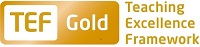 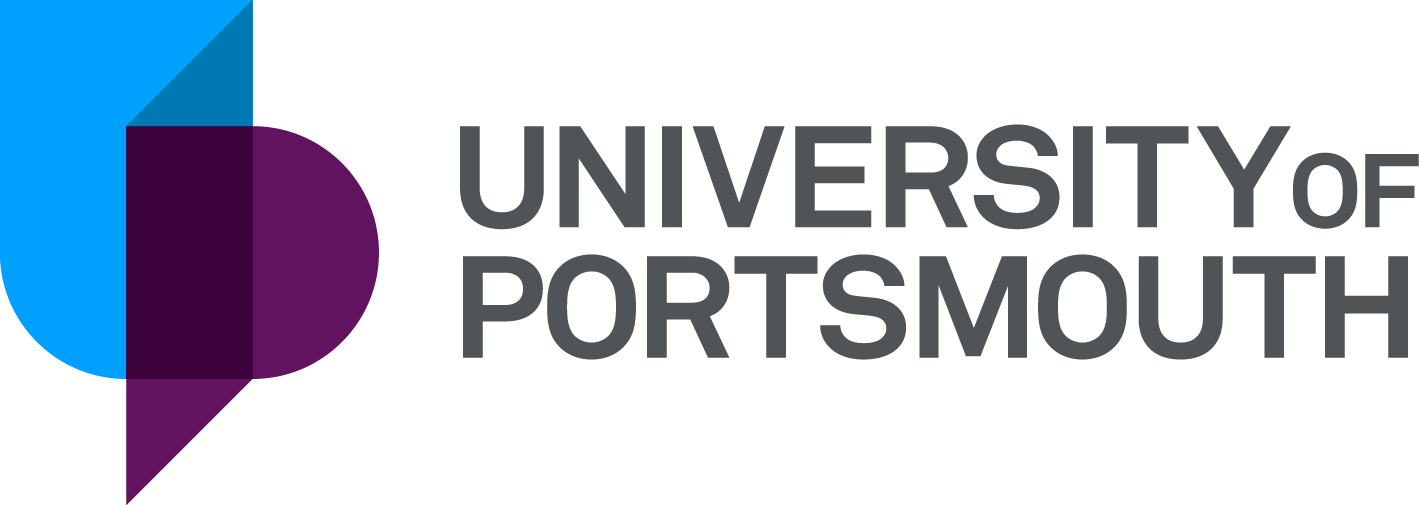 Faculty of Humanities and Social Sciences Institute of Criminal Justice Studies Senior Lecturer in Policing ZZ005837Information for CandidatesTHE POSTPlease see the attached job description and person specification.THE TERMS OF APPOINTMENTFull-timePermanentSalary is in the range £40,322 – £49,553 per annum and progress to the top of the scale is by annual increments payable on 1 September each year.  Salary is paid into a bank or building society monthly in arrears.Annual leave entitlement is 35 working days in a full leave year.  The leave year commences on 1 October and staff starting and leaving during that period accrue leave on a pro-rata basis.  In addition, the University is normally closed from Christmas Eve until New Year’s Day inclusive and on bank holidays.In addition, the University is normally closed from Christmas Eve until New Year’s Day inclusive and on bank holidays.There is a probationary period of one year during which new staff will be expected to demonstrate their suitability for the post.  You will be expected to have commenced and be working towards the relevant Descriptor level of the UK Professional Standards Framework for teaching and supporting learning in higher education during your probationary year. If you are the successful candidate, the Department of Curriculum and Quality Enhancement will be in touch once you start work with further details about this development programme.It is a condition of the appointment for the proper performance of the duties of the post that the appointee will take up residence at a location such that they are able to fulfil the full range of their contractual duties.  This residential requirement will be expected to be fulfilled within twelve months of taking up the appointment.  The University has a scheme of financial assistance towards the cost of relocation, details of which can be found on the University website:http://www.port.ac.uk/departments/services/humanresources/recruitmentandselection/informationforapplicants/removalandseparationguidelinesThe appointee will be eligible to join the Teachers' Pension Scheme.  The scheme's provisions include a final salary based index-linked pension and a lump sum on retirement together with dependants’ benefits.  There is a comprehensive sickness and maternity benefits scheme.
All interview applicants will be required to bring their passport or full birth certificate and any other 'Right to Work' information to interview where it will be copied and verified. The successful applicant will not be able to start work until their right to work documentation has been verified.Please note if you are the successful candidate once the verbal offer of employment has been made and accepted, references will be immediately requested. It is the University’s policy that all employment covering the past three years is referenced. A minimum of two references is required to cover this three-year period of employment or study (where there has been no employment). One of your referees must be your current or most recent employer.  The successful candidate will need to bring documentary evidence of their qualifications to Human Resources on taking up their appointment.To comply with UKVI legislation, non-EEA candidates are only eligible to apply for this post if it has been advertised for a total of 28 days. If the position has a requirement for Disclosure and Barring Service check (DBS), this will be stated in the advert.  The DBS Application Form will be provided once the selection process has been completed.All applications must be submitted by 23:59 (UK time) on the closing date published.  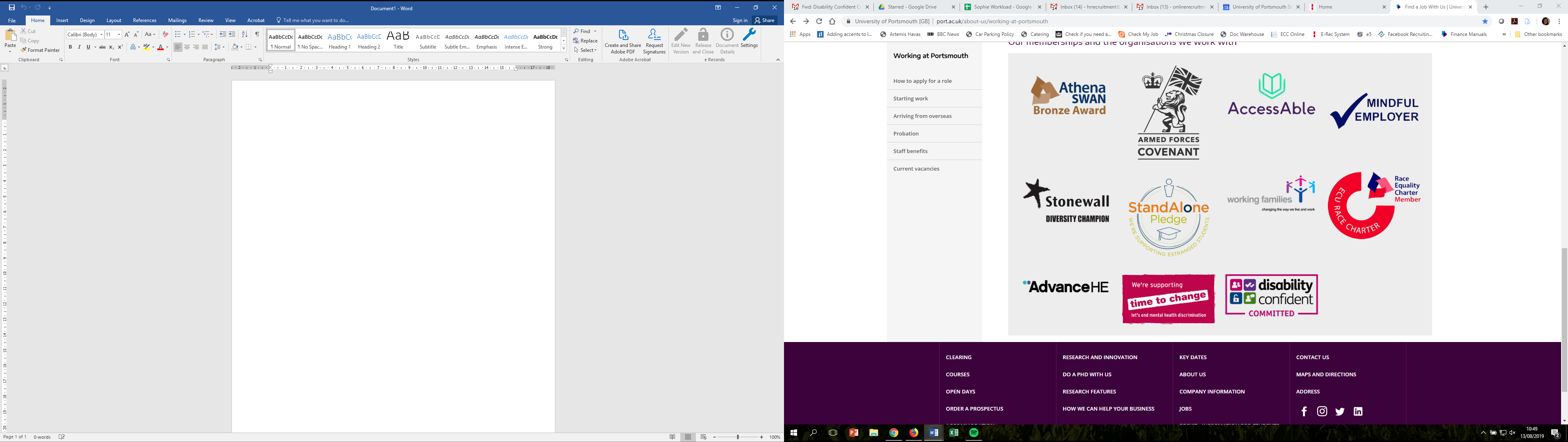 UNIVERSITY OF PORTSMOUTH – RECRUITMENT PAPERWORKJOB DESCRIPTIONPERSON SPECIFICATIONLegend  Rating of attribute: E = essential; D = desirableSource of evidence: AF = Application Form; S = Selection Programme; T = Test; P = PresentationJOB HAZARD IDENTIFICATION FORMCompleted by Line Manager/Supervisor:Managers should use this form and the information contained in it during induction of new staff to identify any training needs or requirement for referral to Occupational Health (OH).Should any of this associated information be unavailable please contact OH (Tel: 023 9284 3187) so that appropriate advice can be given.Job Title:Senior Lecturer in PolicingFaculty:Humanities and Social SciencesSchool:Location:Institute of Criminal Justice StudiesRavelin HousePosition Reference No:ZZ005837Grade:8Responsible to:Director of Professional Education Programmes.Head of Department, as otherwise required.Responsible for:N/AEffective date of job description:4 September 2019Purpose of Job:To lead the development of a Degree Holder Entrant Programme (Graduate Diploma in Professional Policing Practice) in liaison with partner institutions and police forces / consortiums of Police Forces in England & Wales. Key duties will include the design and development, with other team colleagues, of the programme, leading on course approval, and subsequently taking on the role of the Course Leader.Teaching duties will comprise full day off-campus ‘masterclasses’, and online seminars for serving probationer Police Officers. The role will include travel to venues in England & Wales - as distributed within the overall HE partner delivery teams. Teaching may also be undertaken within the policing curriculum within our wider course provision.To undertake academic leadership appropriate to grade, including module coordination, and development of e-learning materials. To supervise dissertations/final projects at undergraduate and postgraduate levels. To be responsible for a number of personal tutees across various levels of the programme.Develop a portfolio of research and/or innovation in your area of subject expertise.Key Responsibilities:The appointee will:Lead the design, development and course approval of a Police Constable Degree Holder Entrant Programme (i.e. conversion course) and assume course leadership duties.Contribute to the delivery of modules in the BSc (Hons) in Professional Policing Practice and/or the Graduate Diploma Professional Policing. Coordinate modules as agreed.Undertake dissertation/major project supervision and assessment.Be responsible for a number of personal tutees across various levels of the programme.Ensure teaching material is current through active scholarship.Undertake administrative duties commensurate to the level of the post.Undertake research in the subject area and produce outputs of a national and international significance for the next Research Excellence Framework (REF), and/or innovation income generation activities, either on own initiative or as part of a team. Undertake such other duties as may reasonably be required by the Director of Professional Education Programmes and/or the Head of School.Working Relationships (key individuals the job holder would be working with):Course and Module TeamsProfessional Services Staff (Online Course Developers, Administrative staff)Training and Education Managers within Police organisationsCounterparts in other HEIs involved in co-deliveryDirector of Professional Education ProgrammesAssociate Heads (Academic, Students, Research)Head of SchoolNoAttributesRatingSource1.Specific Knowledge & ExperienceThorough grounding in Police Constable Degree Apprenticeship / Degree Holder Entrant Programme curriculum areas as set out by the College of PolicingEAF, S, PAn appreciation of the educational underpinning to Police Education Qualifications FrameworkEAF, SSpecific knowledge of one or more of the subject areas: criminal law, police investigations, social context of policing, criminology, policing operations and processesEAF, S, PA working understanding of degree apprenticeships and their developing position within Higher EducationDAF, S, PExperience in a policing / practice settingDAF, SUnderstanding and experience of the use of e-learningEAF, STeaching in Higher Education or the training of police officersEAF, S, P2.Skills & AbilitiesWell-developed communication skillsEAF, S, PExcellent presentation / teaching skillsEAF, SAbility to work as part of a teamEAF, SAbility to assume administrative responsibilities commensurate with grade of postEAF, S3. Education &/or TrainingRelevant first degreeEAFRelevant postgraduate degree EAFTeaching qualification or a willingness to undertake a University teaching development programme. EAFPhD or Professional Doctorate, or demonstrably near completion of a Doctorate DAF4.Other RequirementsCommitment to innovations in teaching and learningEAF, S, PCommitment to scholarship and research in subject areaEAF, S, PWillingness to undertake academic administrationEAF, SCommitment to support the achievement of the School’s MissionEAF, SCommitment to diversity and inclusion in training and educationEAF, PWillingness to travel, as required, to attend meetings and deliver teachingEAF, SPlease tick box(s) if any of the below are likely to be encountered in this role.  This is in order to identify potential job related hazards and minimise associated health effects as far as possible.  Please use the Job Hazard Information document in order to do this and give details in the free text space provided. Please tick box(s) if any of the below are likely to be encountered in this role.  This is in order to identify potential job related hazards and minimise associated health effects as far as possible.  Please use the Job Hazard Information document in order to do this and give details in the free text space provided. Please tick box(s) if any of the below are likely to be encountered in this role.  This is in order to identify potential job related hazards and minimise associated health effects as far as possible.  Please use the Job Hazard Information document in order to do this and give details in the free text space provided. Please tick box(s) if any of the below are likely to be encountered in this role.  This is in order to identify potential job related hazards and minimise associated health effects as far as possible.  Please use the Job Hazard Information document in order to do this and give details in the free text space provided.  International travel/Fieldwork                                          13.  Substances to which COSHH    regulations apply (including microorganisms, animal allergens, wood dust, chemicals, skin sensitizers and irritants, welding fume)                                                   Manual Handling (of loads/people)                                                14.  Working at heightHuman tissue/body fluids (e.g. Healthcare settings, First Aiders, Nursery workers, Laboratory workers)15.  Working with sewage, drains, river or canal water                                                         Genetically Modified Organisms                        16.  Confined spacesNoise > 80 DbA                                                 17.  Vibrating tools                                             Night Working     (between 2200 hrs and 0600 hrs)18.  DivingDisplay screen equipment 19.  Compressed gasesRepetitive tasks (e.g. pipette use etc)                                                         20.  Small print/colour codingIonising radiation/non-ionising radiation/lasers/UV radiation                           Ionising radiation/non-ionising radiation/lasers/UV radiation                           21.  Soil/bio-aerosols10.  Asbestos and or lead                                                         10.  Asbestos and or lead                                                         22.  Nanomaterials                                           22.  Nanomaterials                                           11.  Driving on University business: mini-bus (over 9 seats), van, bus, forklift truck,     drones only)                                                11.  Driving on University business: mini-bus (over 9 seats), van, bus, forklift truck,     drones only)                                                23.  Workplace stressors (e.g. workload, relationships, job role etc)                                           23.  Workplace stressors (e.g. workload, relationships, job role etc)                                           12.  Food handling                                              12.  Food handling                                              24.  Other (please specify)                      24.  Other (please specify)                      Name (block capitals)JULIAN PARKER-MCLEODDate25/09/2019Extension number3795